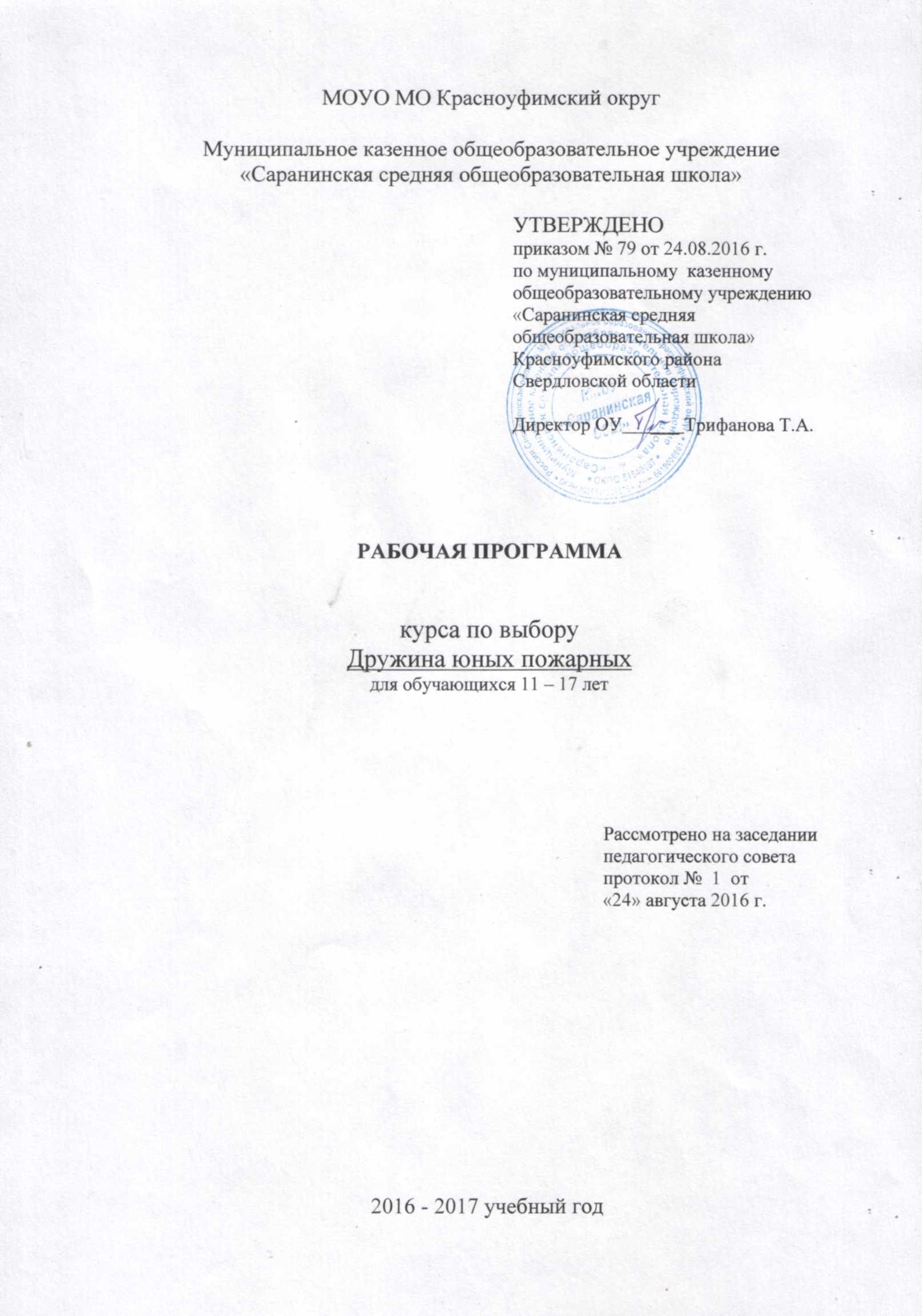 Пояснительная запискаНаличие вокруг нас потенциальных опасностей не означает, что несчастье непременно произойдет. Этому предшествуют определенные условия, причины, источники.     	Причиной несчастных, а порой и трагичных случаев с огнем обычно служит наша беспечность или неосторожность окружающих.     	Чтобы сохранить свое здоровье и жизнь, надо хорошо знать и своевременно устранять причины пожаров. В большинстве случаев школьники не придают значения скрытой опасности огня, играя со спичками, взрывоопасными предметами и легковоспламеняющимися веществами. А в итоге - ежегодные статистические отчеты органов Государственной противопожарной службы, в которых констатировано, что основными причинами многочисленных пожаров по-прежнему остаются неосторожное обращение с огнем, нарушение правил устройства и эксплуатации бытовых электроприборов и шалости детей. Все это приводит к огромным материальным потерям и человеческим жертвам. В огне ежегодно погибают тысячи людей, в том числе дети. Травмы и ожоги различной степени тяжести получают сотни пострадавших детей, которые после пожаров еще долгое время нуждаются в психологической реабилитации.    	В рамках школьного курса «Основы безопасности жизнедеятельности» предусмотрено обязательное изучение на уроках тем, связанных с вопросами пожарной безопасности. Но практика показывает, что отведенного программой урочного времени (2-4 часа в каждой учебной параллели) оказывается недостаточно для полного теоретического освещения проблемы пожарной безопасности и отработки практических действий при возникновении пожара.    	Организация профилактической работы по пожарной безопасности в образовательных учреждениях требует, по свидетельству и опыту педагогов, дополнительного внеучебного времени и нуждается в проведении внеклассных мероприятий в течение всего учебного года и, в особенности, по окончании четвертей перед каникулярным отдыхом, когда учащимся крайне важно напомнить об основных правилах безопасности, о причинах и последствиях пожаров, действиях при пожаре.   	 Вот почему возникла острая потребность в создании данной программы, где систематизирован необходимый минимум материала по профилактике пожаров.        	Предлагаемые занятия содержат необходимые теоретические сведения и описание практических умений и навыков учащихся старшей школы, где происходит расширение знаний и совершенствование навыков безопасного поведения в повседневной жизни. Это достигается путем целенаправленного перевода знаний-знакомств в знания-умения, знания-навыки.    Программа составлена на основе методических требований и рекомендаций органов Государственного управления служб противопожарной безопасности МЧС России, в соответствии с требованиями закона 273-ФЗ «Об образовании в РФ», ФЗ «О пожарной безопасности», с  основной образовательной программой основного общего и среднего общего образования.Цель программы:Обобщение, систематизация и углубление знаний учащихся об опасностях в быту, известных им из курса ОБЖ предыдущих классов и приобретенных самостоятельно в процессе повседневной деятельности.Основная задача:	Формировать у учащихся навыки безопасного поведения в пожароопасных ситуациях.Основное содержание занятий:- изучение пожароопасностей и способов защиты от них;- электрические нагревательные и осветительные приборы (в том числе и телевизоры) как источники пожара при неумелом и беспечном пользовании ими;- особенности и свойства горения различных синтетических предметов и тканей (мебели, пластмассы   и др.), выделение при горении ядовитых газов;- оказание первой помощи при ожогах;- действия при пожаре;- оказание первой помощи при отравлении угарным газом и др.   	 В представленных занятиях по обучению учащихся безопасной деятельности применяются такие формы образовательной деятельности:коллективная творческая деятельность;оздоровительные игры и соревнования;творческие мастерские;тематические выставки поделок и рисунков детей на противопожарную тему;защита проектов;концерты и фестивали;экскурсии;социально полезные акции;видеоклуб;игра (сюжетная, сюжетно-ролевая).    	Программа рассчитана на 35 часов (1 час в неделю).	Программой предусмотрено:выступления в начальной школе с пропагандой правил безопасного поведения в пожароопасной ситуации;организация рейдов по школе;экскурсия в пожарную часть; изготовление памяток «Огонь и человек»;тестирование по противопожарной тематике учащихся начальной школы;подготовка и участие в районных соревнованиях по пожарно-спасательному спорту.Ожидаемый результат:	В итоге учащиеся должны уяснить основное правило: чтобы избежать беды, надо строго соблюдать меры предупредительного характера при обращении с огнем, использовании систем водо-, газо-, электроснабжения.Учебно-тематический планКалендарно-тематическое планирование Количество часов в неделю: 1В год: 34Теоретических: 8Практических: 26Календарно-тематическое планирование составлено на основе программы «ДЮП», автор-составитель: Мещерякова Н.М.Содержание тем учебного курсаТема 1. Причины возникновения и последствия пожара.Пожар как сложный  физико-химический  процесс  горения. Основные причины пожаров: неосторожность обращения с огнём, неисправность или неправильная эксплуатация     электрооборудования,     детская     шалость     с     огнём     и     др. Самовозгорание. Характерные примеры пожаров. Анализ возникновения пожаров.Курение – самая распространенная из вредных привычек. Вред курения. Причины курения подростков. Опасность курения в постели и неосторожного обращения с не затушенной сигаретой. Примеры пожаров.Нарушение   правил   пожарной   безопасности   при   эксплуатации   электрических приборов. Неисправность электропроводки или нарушения правил эксплуатации электросети.   Нарушение   правил   пожарной   безопасности   при   эксплуатации бытовых газовых приборов.Экологические   последствия   пожаров.   Психологические  последствия   пожаров. Материальные последствия пожаров. Затраты на обеспечение пожарной безопасности, содержание пожарной охраны как дополнение к стоимости пожара. Важность профилактики пожаров.Практическая часть:Конкурс рисунков «Огонь – друг, огонь – враг».Выступление в начальной школе  на противопожарную тему.Тема 2. Пожарная безопасность. Общие понятия. Противопожарный режим в школе.  Возможная вероятность пожара.  Пламя,  искры,  повышенная температура, дым. Токсичные продукты горения и разложения, пониженная концентрация кислорода – основные факторы пожара. Вторичные проявления опасных факторов.Пожарная  безопасность-комплекс  организованных  мероприятий  и технических средств,   направленных   на   предотвращения   пожара.   Инженерно-технические мероприятия.Противопожарный   режим.   Правила   содержания   и   эксплуатации   первичных средств    пожаротушения,    внутренних    пожарных    крапов.     Технические    и  автоматические средства противопожарной защиты.Уголовная,   административная   дисциплинарная   ответственность  в отношении виновных лиц.Практическая часть:Рейд по территории школы, классным комнатам с  целью проверки соблюдения правил противопожарной безопасности. Выпуск «Молнии» по итогам рейда.Тема 3. Средства пожаротушения.Вода – основное средство тушения пожара. Опасность использования воды для  пожаротушения   электросетей   и   установок,   находящихся    под   напряжением.  Взаимодействие воды с калием, натрием, кальцием. Песок – одно из простейших Средств тушения небольших очагов пожара. Ломы, багры, топоры, лопаты, кошма средства для пожаротушения. Пожарные краны – оборудование для тушения пожара внутри зданий. Углекислый газ, пена – химические средства для пожаротушения. Огнетушители – первичные средства пожаротушения. Практическая часть:Изучение    принципа    работы    огнетушителей     различных    типов,пожарных рукавов. Знакомство с пожарным щитом.Рейд по ОУ на наличие и исправность средств пожаротушения.Тема 4. Система пожарной сигнализации и автоматического пожаротушения.Устройство для подачи сигнала о пожаре, их функции. Виды пожарных извещателей. Приемные станции пожарной сигнализации. Установки пожаротушения, их группы.Тема 5. Знаки пожарной безопасности. План эвакуации.Значение сигнальных цветов и знаков безопасности в предотвращении пожаров, взрывов. Сигнальные цвета, их смысловое значение. Группы знаков безопасности. Геометрическая форма знаков, смысловое значение. План эвакуации и требования к нему.Тема 6. Практические занятия по эвакуации.Паника,  растерянность,  страх,  необдуманность действий   присущие   человеку  в период опасности. Действия по сохранению личной жизни до прибытия пожарных подразделений.План   эвакуации   людей   в   случае   возникновения   пожара,   как   обязательное организационное        мероприятие        по        упорядоченному,       эффективному, самостоятельному спасению жизни.Практическая часть:Занятия по отработке  эвакуации из школы.Тема 7. Действия при возникновении пожара.Поведение    людей    при    пожаре.    Способы    эффективного    предупреждения негативных последствий беспорядочного поведения людей при пожаре. Правила поведения при пожаре. Практические занятия по отработке действий при пожаре.Тема 8. Оказание первой помощи пострадавшим при пожаре.Травмы при пожаре. Первые признаки отравления угарным газом. Первая помощь. Ожоги. Первая помощь при ожогах. Практические занятия: отработка приёмов тушения одежды.Первая помощь при отравлениях угарным газом, ожогах.Тема   9.    Ответственность за    нарушение   требований    правил    пожарной безопасности.Административная    ответственность.    Уголовная    ответственность.    Принципы уголовной ответственности.Тема 10. Спортивно-оздоровительная работа.Тренировки и участие команды в эстафете по пожарно- спасательному спорту среди Дружин юных пожарных.Тема 11. Пожарно-профилактическая работа. Пожарно-профилактическая работа с дошкольниками и младшими школьниками. Организация агитбригады. Репетиции. Выступление агитбригады.Участие   в   конкурсах   рисунков,   плакатов,   памяток,   социально полезных акциях и т.д. Требования к уровню подготовки учащихся, обучающихся по данной программеВ результате  изучения данного курса:обучающийся должен знать:специальную пожарную терминологию;причины возникновения пожаров;основные средства пожаротушения;алгоритм  действия при возникновении пожара;виды ран, виды наружных кровотечений, переломов; степени ожогов;правила оказания первой помощи пострадавшим при пожаре;необходимость профилактических работ с обучающимися ОУ с целью сохранения здоровья и жизни детей.обучающийся должен уметь:применять знания по пожарной безопасности в жизни, оказать первую медицинскую помощь пострадавшим при ожогах, своевременно ориентироваться в сложных ситуациях при пожаре;применять на практике методы и формы пропаганды и агитации за соблюдение правил пожарной безопасности;убеждать субъектов образовательного процесса в необходимости профилактических работ с обучающимися образовательных учреждений с целью сохранения здоровья и жизни детей.Перечень учебно-методического обеспеченияДидактическое обеспечение.1.  Наглядные пособия по правилам противопожарной безопасности, макеты пожарно-технического оборудования, огнетушители, пожарные знаки, макет жилого дома.2.  Методическая литература.Материально-техническое обеспечение1. Классная комната.3. Аудио- и видеоаппаратура.4. Видеофильмы «Ожоги» и др.5. Спортивная форма.6.  Канцелярские принадлежности.7. Спортивный инвентарь8. Тренажер «Максим»Список литературы Казаков В. И. Юный пожарный: Методическая разработка ситуационно-ролевой игры для учащихся ср. шк. возраста.      Екатеринбург, 2000.Огонь ошибок не прощает: Методический материал по проблемам противопожарной безопасности, Авт.-сост. Л. А. Горбачева. Екатеринбург: Дворец молодежи. 2000.Павлова О.В.  Пожарная безопасность. – Волгоград, Издательство «Учитель», 2006.Приложения к программеСайты, используемые при подготовке и проведении занятийТема, разделВсегочасовтеорияпрактика1Причины возникновения и последствия пожара3122Пожарная безопасность. Общие понятия. Противопожарный режим в школе3123Средства пожаротушения2114Система пожарной сигнализации и автоматического пожаротушения1I-5Знаки пожарной безопасности. План эвакуации11-6Практические занятия по эвакуации2-27Действия при возникновении пожара3128Оказание первой помощи пострадавшимпри пожаре.4229Ответственность за нарушениятребований правил пожарной безопасности11-10Спортивно-оздоровительная работа3-311Пожарно-профилактическая работа12-12Итого35926№ п/пдататемавсего часовтеорияпрак тикаформы проведения занятийнагл.пособия, дидакт.материал, ТСО1Причины возникновения пожаров11беседаплакаты по противопожарной тематике2Проведение тестирования по противопожарной тематике обучающихся начальной школы11тест3Конкурс рисунков «Огонь - друг, огонь - враг»11конкурсплакаты по противопожарной тематике4Нарушение   правил   пожарной   безопасности   при   эксплуатации бытовых газовых приборов.11беседаDVD-фильм5Выступление в начальной школе  на противопожарную тему.11агитбригадаплакаты по противопожарной тематике6Пожарная безопасность. Общие понятия.11лекция7Противопожарный   режим.   11беседапротивопожарные знаки8Рейд по территории школы. Выпуск «Молнии» по итогам рейда.11рейд,творческое  занятиеакт проверкисоблюдения ППБ9Выступление в начальной школе  на противопожарную тему.11агитбригадаплакаты по противопожарной тематике10Средства пожаротушения11беседаплакаты по противопожарной тематике11Огнетушители - первичные средства пожаротушения. 11практикумплакаты по противопожарной тематике12Система пожарной сигнализации и автоматического пожаротушения.11беседаплакаты по противопожарной тематике13Рейд по территории школы, классным комнатам с  целью проверки соблюдения правил противопожарной безопасности. 11акт проверкисоблюдения ППБ14Выступление в начальной школе  на противопожарную тему.11агитбригадаплакаты по противопожарной тематике15Знаки пожарной безопасности. План эвакуации.11беседаплакаты по противопожарной тематике16План   эвакуации   людей   в   случае   возникновения   пожара  11экскурсия по школеплан эвакуации ОУ17Практические занятия по эвакуации.11беседа, упражненияплакаты по противопожарной тематике18Выступление в начальной школе  на противопожарную тему.11агитбригадаплакаты по противопожарной тематике19Действия при возникновении пожара211тренировка, упражненияпамятки по пожарной безопасности20Рейд по ОУ на наличие и исправность средств пожаротушения.11акт проверкисоблюдения ППБ21Поведение    людей    при    пожаре.    11беседапамятки по пожарной безопасности22Выступление в начальной школе  на противопожарную тему.11агитбригадаплакаты по противопожарной тематике23Оказание первой помощи пострадавшим при пожаре.11тренировка, упражнения плакаты24Травмы при пожаре. Первые признаки отравления угарным газом.11беседаплакаты по противопожарной тематике25Ожоги. Первая помощь при ожогах. 211беседаDVD-фильм26Выступление в начальной школе  на противопожарную тему.11агитбригадаплакаты по противопожарной тематике27Ответственность за    нарушение   требований    правил    пожарной безопасности.11беседаплакаты по противопожарной тематике28Рейд по ОУ на наличие и исправность средств пожаротушения.11акт проверкисоблюдения ППБ29Проведение тестирования по противопожарной тематике обучающихся начальной школы11тест30Спортивно-оздоровительная работа: тренировка по ПСС - боевая одежда пожарного.11тренировка 31Спортивно-оздоровительная работа: тренировка по ПСС - этапы соревнований.11тренировка32Спортивно-оздоровительная работа: тренировка по ПСС - этапы соревнований.11тренировка33Выступление в начальной школе  на противопожарную тему.11агитбригадаплакаты по противопожарной тематике                                    Итого                            35926Название сайтаЭлектронный адресСовет безопасности РФhttp://www.scrf.gov.ruМинистерство внутренних дел РФhttp://www.mvd.ruМЧС Россииhttp://www.emercom.gov.ruМинистерство здравоохранения и соц.развития РФhttp://www.minzdrav-rf.ruМинистерство обороны РФhttp://www.mil.ruМинистерство образования и науки РФhttp://mon.gov.ru/Министерство природных ресурсов РФhttp://www.mnr.gov.ruФедеральная служба железнодорожных войск РФhttp://www.fsgv.ruРусский образовательный порталhttp://www.gov.ed.ruФедеральный российский общеобразовательный порталhttp://www.school.edu.ruФедеральный портал «Российское образование»http://www.edu.ruПортал компании «Кирилл и Мефодий»http://www.km.ruОбразовательный портал «Учеба»http://www.uroki.ruЖурнал «Вестник образования»http://www.vestnik.edu.ruИздательский дом «Профкнига»http://www.profkniga.ruИздательский дом «1 сентября»http://www.1september.ruИздательский дом «Армпресс»http://www.armpress.infoФестиваль педагогический идей «Открытый урок» (издательский дом  «1 сентября»)http://festival.1september.ruЭнциклопедия безопасностиhttp://www.opasno.netЛичная безопасностьhttp://personal-safety.redut-7.ruОбразовательные ресурсы Интернета-Безопасность жизнедеятельностиhttp://www.alleng.ru«Мой компас» (безопасность ребёнка)http://moikompas.ru/compas/bezopasnost_detИнформационно-методическое издание для преподавателей ОБЖ-МЧС Россииhttp://www.school-obz.org/topics/bzd/bzd.htmlЭконавт-CATALOG (электронный каталог интернет ресурсов по Охране труда, Безопасности дорожного движения, Безопасности жизнедеятельности)http://www.econavt-catalog.ruПортал Всероссийской олимпиады школьниковhttp://rusolymp.ru/Образовательные ресурсы Интернета – Безопасность жизнедеятельностиhttp://www.alleng.ru/edu/saf.htmБезопасность. Образование. Человек. Информационный портал ОБЖ и БЖД: Всё о безопасности жизнедеятельностиhttp://www.bezopasnost.edu66.ruБезопасность и выживание в экстремальных ситуацияхhttp:// www.hardtime.ruПортал ОБЖ  www.obzh.ru